令和６年度　美浜町社会福祉協議会　ふれあい・いきいきサロン・カフェ　簡易実施報告書◎実施内容　※該当する内容があれば☑を入れてください。□体操　　　□音楽・歌　　　□食事　　　□ゲーム、昔遊び　　　□工作、創作□手芸　　　□役員会　　　□その他（　　　　　　　　　　　　　　　　　　）◎所　　感　※みなさんの感想や今後の予定等 特に何かありましたら記入してください。おつかれさまでした。実施後３ヶ月を目処に社会福祉協議会までご提出ください。※ＦＡＸまたはメールでも構いませんし、サロン・カフェに参加している職員に渡していただいても結構です。（FAX：82-5160　E-mail：vc@mihama-shakyo.or.jp）。また、Googleフォームからの提出も可能です。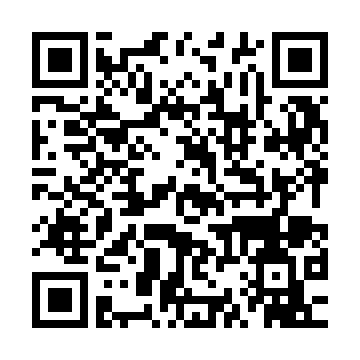 サロン名実 施 場 所日時　　　年　　　月　　　日　（　　）時　　　分　　　～　　　時　　　分　　　年　　　月　　　日　（　　）時　　　分　　　～　　　時　　　分　　　年　　　月　　　日　（　　）時　　　分　　　～　　　時　　　分参加人数参 加 人 数　：　　　 人          　　　　  役　　場：　　　　　　人ボランティア ：　  　 人　　　　　　　 社会福祉協議会：　　　人そ の 他     ：　　　    人（　　　　　　　　　） 　合計　　　　人参 加 人 数　：　　　 人          　　　　  役　　場：　　　　　　人ボランティア ：　  　 人　　　　　　　 社会福祉協議会：　　　人そ の 他     ：　　　    人（　　　　　　　　　） 　合計　　　　人参 加 人 数　：　　　 人          　　　　  役　　場：　　　　　　人ボランティア ：　  　 人　　　　　　　 社会福祉協議会：　　　人そ の 他     ：　　　    人（　　　　　　　　　） 　合計　　　　人次回開催予定　令和　　　年　　　月　　　日　（　　）　　　時　　　分　　～　令和　　　年　　　月　　　日　（　　）　　　時　　　分　　～　令和　　　年　　　月　　　日　（　　）　　　時　　　分　　～